Санкт-Петербургский Академический Театр им. Ленсовета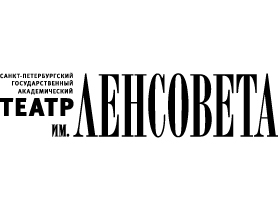 (м. Владимирская, Достоевская, Владимирский пр., 12)Приглашает на спектакли по льготной стоимости от 300 (с местом).За льготными билетами обращаться в кассу или к администратору, назвав кодовое слово – РАДОСТЬ ежедневно с 16.00 до 20.00ВЫКУПАЙТЕ ЗАРАНЕЕ (за 2-3 недели) Открыта продажа льготных билетов на премьеру «ФАЛЬШИВАЯ НОТА»Театр им..Ленсовета. Открыта продажа Абонементов   «Театральный партер» 2018-2019ггпо специальной цене только в кассе театра  (т.713-21-91) Абонемент №9:(Большая сцена и Малая сцена): Ревизор,
Испанская баллада, Август.Графство Осейдж; Земля Эльзы.- ( стоимость Абонемента1200руб.- места- ПАРТЕР)Абонемент №10:  (Большая сцена): Русская матрица, Фальшивая нота,Без вины виноватые, Смешанные чувства.(Стоимость Абонемента 1300руб.- Партер)Количество АБОНЕМЕНТОВ ОГРАНИЧЕНО!В театре в свободном доступе музейная экспозиция: Театр Ленсовета времён И. Владимирова, А. Фрейндлих, М. Боярского. (фото, костюмы и тд.)ФЕВРАЛЬ 2019 годаС уважением,главный администраторТеатра им. ЛенсоветаОсипов Александрaleksandr.lensov.theatre@gmail.comт. 764-01-87 23СБ19:00 ГОРОД. ЖЕНИТЬБА. ГОГОЛЬ. Н.В. Гоголь. Комедия «Женитьба». В ролях: А. Ковальчук, С. Мигицко, А. Новиков, Е. Филатов и др.24ВС18:00 МАКБЕТ. КИНО. Хит! Легендарный спектакль Юрия Бутусова по пьесе Шекспира «Макбет»В ролях: И. Бровин, Л. Пицхелаури, В. Куликов, Р. Кочержевский, Г. Чабан, А. Новиков и др25ПН19:00 ДЯДЯ ВАНЯ6 номинаций на премию «Золотая маска». В ролях: С. Мигицко, А. Новиков, С. Перегудов, Н. Шамина и О. Муравицкая26ВТ19:00 СОН ОБ ОСЕНИЮ. Фосс. О непреодолимом желании счастья. В ролях: Л. Пицхелаури, В. Куликов, О. Муравицкая и С. Волков27СР19:00 ГАМЛЕТПремьера! Постановка Ю. Бутусова. В ролях: Л. Пицхелаури, С. Перегудов, В. Куликов и др28ЧТ19:00 РУССКАЯ МАТРИЦА  Премьера!Драматическая поэма по мотивам отечественной мифологии (18+)В ролях: С. Мигицко, Ю. Вонщик, С. Письмиченко, А. Багров, А. Крымов, Д. Цыберкина и др.